Registered Charity No. 1057620 and Company Limited by Guarantee No. 3237309. 
Advocate is the operating name of the Bar Pro Bono Unit.Introductory notesIntroductory notesIntroductory notesIntroductory notesIntroductory notesIntroductory notesIntroductory notesIntroductory notesWe can only help if you cannot get public funding and cannot afford to pay privately.Any hearing date or deadline must be more than three weeks away (unless there are exceptional circumstances).In most cases, we can only help where an individual piece of work will take 3 days or less including preparation time for a barrister.Unfortunately, we cannot guarantee to help and conduct of your case remains your responsibility at all times.We can only help if you cannot get public funding and cannot afford to pay privately.Any hearing date or deadline must be more than three weeks away (unless there are exceptional circumstances).In most cases, we can only help where an individual piece of work will take 3 days or less including preparation time for a barrister.Unfortunately, we cannot guarantee to help and conduct of your case remains your responsibility at all times.We can only help if you cannot get public funding and cannot afford to pay privately.Any hearing date or deadline must be more than three weeks away (unless there are exceptional circumstances).In most cases, we can only help where an individual piece of work will take 3 days or less including preparation time for a barrister.Unfortunately, we cannot guarantee to help and conduct of your case remains your responsibility at all times.We can only help if you cannot get public funding and cannot afford to pay privately.Any hearing date or deadline must be more than three weeks away (unless there are exceptional circumstances).In most cases, we can only help where an individual piece of work will take 3 days or less including preparation time for a barrister.Unfortunately, we cannot guarantee to help and conduct of your case remains your responsibility at all times.We can only help if you cannot get public funding and cannot afford to pay privately.Any hearing date or deadline must be more than three weeks away (unless there are exceptional circumstances).In most cases, we can only help where an individual piece of work will take 3 days or less including preparation time for a barrister.Unfortunately, we cannot guarantee to help and conduct of your case remains your responsibility at all times.We can only help if you cannot get public funding and cannot afford to pay privately.Any hearing date or deadline must be more than three weeks away (unless there are exceptional circumstances).In most cases, we can only help where an individual piece of work will take 3 days or less including preparation time for a barrister.Unfortunately, we cannot guarantee to help and conduct of your case remains your responsibility at all times.We can only help if you cannot get public funding and cannot afford to pay privately.Any hearing date or deadline must be more than three weeks away (unless there are exceptional circumstances).In most cases, we can only help where an individual piece of work will take 3 days or less including preparation time for a barrister.Unfortunately, we cannot guarantee to help and conduct of your case remains your responsibility at all times.We can only help if you cannot get public funding and cannot afford to pay privately.Any hearing date or deadline must be more than three weeks away (unless there are exceptional circumstances).In most cases, we can only help where an individual piece of work will take 3 days or less including preparation time for a barrister.Unfortunately, we cannot guarantee to help and conduct of your case remains your responsibility at all times.How to applyHow to applyHow to applyHow to applyHow to applyHow to applyHow to applyHow to apply
Where possible, please submit your application for assistance to us by email by sending your completed form and scanned documents to: enquiries@weareadvocate.org.uk. To find out more information about our application process and eligibility criteria, please visit www.weareadvocate.org.uk/eligibility where you can also apply online. If you are unable to send your application form by email or apply online, please return your form and documents via Royal Mail tracked post to: Advocate, IDRC, 1 paternoster Lane, London, EC4M 7BQ
                                              (Please note: we cannot see visitors at our office without prior arrangement) 

We need a clear description of your problem and enough documents to be able to make a decision about whether we can help.Please ensure you include the following documents with your application:
 Your most recent three months’ bank statements
 Proof of any benefits that you receive 
 Proof that you cannot obtain Legal Aid (check via https://www.gov.uk/legal-aid or by calling 0845 345 4345)
 Court / tribunal papers, including court orders and judgments and witness statement
 Letters or opinions from solicitors, barristers or advisers giving advice about the case
 Key correspondence with any other people involved, or their solicitors
 If needing help with an appeal, a copy of the judgment being appealed
 If needing help on a contract or formal document, a full copy of it

Where possible, please send photocopies rather than your original documents. Your local library may have photocopying facilities available.  
We recommend that you ask a referral agency for help to complete the form, such as:Support Through Court: www.supportthroughcourt.org or 0300 081 0006Citizen's Advice: www.citizensadvice.org.uk/contact-us or (England) 0800 144 8848 (Wales) 0800 702 2020Law Centre: www.lawcentres.org.uk/i-am-looking-for-adviceWe aim to acknowledge applications with seven working days and to return any documents that you send us with your application within three weeks of receipt. 
Where possible, please submit your application for assistance to us by email by sending your completed form and scanned documents to: enquiries@weareadvocate.org.uk. To find out more information about our application process and eligibility criteria, please visit www.weareadvocate.org.uk/eligibility where you can also apply online. If you are unable to send your application form by email or apply online, please return your form and documents via Royal Mail tracked post to: Advocate, IDRC, 1 paternoster Lane, London, EC4M 7BQ
                                              (Please note: we cannot see visitors at our office without prior arrangement) 

We need a clear description of your problem and enough documents to be able to make a decision about whether we can help.Please ensure you include the following documents with your application:
 Your most recent three months’ bank statements
 Proof of any benefits that you receive 
 Proof that you cannot obtain Legal Aid (check via https://www.gov.uk/legal-aid or by calling 0845 345 4345)
 Court / tribunal papers, including court orders and judgments and witness statement
 Letters or opinions from solicitors, barristers or advisers giving advice about the case
 Key correspondence with any other people involved, or their solicitors
 If needing help with an appeal, a copy of the judgment being appealed
 If needing help on a contract or formal document, a full copy of it

Where possible, please send photocopies rather than your original documents. Your local library may have photocopying facilities available.  
We recommend that you ask a referral agency for help to complete the form, such as:Support Through Court: www.supportthroughcourt.org or 0300 081 0006Citizen's Advice: www.citizensadvice.org.uk/contact-us or (England) 0800 144 8848 (Wales) 0800 702 2020Law Centre: www.lawcentres.org.uk/i-am-looking-for-adviceWe aim to acknowledge applications with seven working days and to return any documents that you send us with your application within three weeks of receipt. 
Where possible, please submit your application for assistance to us by email by sending your completed form and scanned documents to: enquiries@weareadvocate.org.uk. To find out more information about our application process and eligibility criteria, please visit www.weareadvocate.org.uk/eligibility where you can also apply online. If you are unable to send your application form by email or apply online, please return your form and documents via Royal Mail tracked post to: Advocate, IDRC, 1 paternoster Lane, London, EC4M 7BQ
                                              (Please note: we cannot see visitors at our office without prior arrangement) 

We need a clear description of your problem and enough documents to be able to make a decision about whether we can help.Please ensure you include the following documents with your application:
 Your most recent three months’ bank statements
 Proof of any benefits that you receive 
 Proof that you cannot obtain Legal Aid (check via https://www.gov.uk/legal-aid or by calling 0845 345 4345)
 Court / tribunal papers, including court orders and judgments and witness statement
 Letters or opinions from solicitors, barristers or advisers giving advice about the case
 Key correspondence with any other people involved, or their solicitors
 If needing help with an appeal, a copy of the judgment being appealed
 If needing help on a contract or formal document, a full copy of it

Where possible, please send photocopies rather than your original documents. Your local library may have photocopying facilities available.  
We recommend that you ask a referral agency for help to complete the form, such as:Support Through Court: www.supportthroughcourt.org or 0300 081 0006Citizen's Advice: www.citizensadvice.org.uk/contact-us or (England) 0800 144 8848 (Wales) 0800 702 2020Law Centre: www.lawcentres.org.uk/i-am-looking-for-adviceWe aim to acknowledge applications with seven working days and to return any documents that you send us with your application within three weeks of receipt. 
Where possible, please submit your application for assistance to us by email by sending your completed form and scanned documents to: enquiries@weareadvocate.org.uk. To find out more information about our application process and eligibility criteria, please visit www.weareadvocate.org.uk/eligibility where you can also apply online. If you are unable to send your application form by email or apply online, please return your form and documents via Royal Mail tracked post to: Advocate, IDRC, 1 paternoster Lane, London, EC4M 7BQ
                                              (Please note: we cannot see visitors at our office without prior arrangement) 

We need a clear description of your problem and enough documents to be able to make a decision about whether we can help.Please ensure you include the following documents with your application:
 Your most recent three months’ bank statements
 Proof of any benefits that you receive 
 Proof that you cannot obtain Legal Aid (check via https://www.gov.uk/legal-aid or by calling 0845 345 4345)
 Court / tribunal papers, including court orders and judgments and witness statement
 Letters or opinions from solicitors, barristers or advisers giving advice about the case
 Key correspondence with any other people involved, or their solicitors
 If needing help with an appeal, a copy of the judgment being appealed
 If needing help on a contract or formal document, a full copy of it

Where possible, please send photocopies rather than your original documents. Your local library may have photocopying facilities available.  
We recommend that you ask a referral agency for help to complete the form, such as:Support Through Court: www.supportthroughcourt.org or 0300 081 0006Citizen's Advice: www.citizensadvice.org.uk/contact-us or (England) 0800 144 8848 (Wales) 0800 702 2020Law Centre: www.lawcentres.org.uk/i-am-looking-for-adviceWe aim to acknowledge applications with seven working days and to return any documents that you send us with your application within three weeks of receipt. 
Where possible, please submit your application for assistance to us by email by sending your completed form and scanned documents to: enquiries@weareadvocate.org.uk. To find out more information about our application process and eligibility criteria, please visit www.weareadvocate.org.uk/eligibility where you can also apply online. If you are unable to send your application form by email or apply online, please return your form and documents via Royal Mail tracked post to: Advocate, IDRC, 1 paternoster Lane, London, EC4M 7BQ
                                              (Please note: we cannot see visitors at our office without prior arrangement) 

We need a clear description of your problem and enough documents to be able to make a decision about whether we can help.Please ensure you include the following documents with your application:
 Your most recent three months’ bank statements
 Proof of any benefits that you receive 
 Proof that you cannot obtain Legal Aid (check via https://www.gov.uk/legal-aid or by calling 0845 345 4345)
 Court / tribunal papers, including court orders and judgments and witness statement
 Letters or opinions from solicitors, barristers or advisers giving advice about the case
 Key correspondence with any other people involved, or their solicitors
 If needing help with an appeal, a copy of the judgment being appealed
 If needing help on a contract or formal document, a full copy of it

Where possible, please send photocopies rather than your original documents. Your local library may have photocopying facilities available.  
We recommend that you ask a referral agency for help to complete the form, such as:Support Through Court: www.supportthroughcourt.org or 0300 081 0006Citizen's Advice: www.citizensadvice.org.uk/contact-us or (England) 0800 144 8848 (Wales) 0800 702 2020Law Centre: www.lawcentres.org.uk/i-am-looking-for-adviceWe aim to acknowledge applications with seven working days and to return any documents that you send us with your application within three weeks of receipt. 
Where possible, please submit your application for assistance to us by email by sending your completed form and scanned documents to: enquiries@weareadvocate.org.uk. To find out more information about our application process and eligibility criteria, please visit www.weareadvocate.org.uk/eligibility where you can also apply online. If you are unable to send your application form by email or apply online, please return your form and documents via Royal Mail tracked post to: Advocate, IDRC, 1 paternoster Lane, London, EC4M 7BQ
                                              (Please note: we cannot see visitors at our office without prior arrangement) 

We need a clear description of your problem and enough documents to be able to make a decision about whether we can help.Please ensure you include the following documents with your application:
 Your most recent three months’ bank statements
 Proof of any benefits that you receive 
 Proof that you cannot obtain Legal Aid (check via https://www.gov.uk/legal-aid or by calling 0845 345 4345)
 Court / tribunal papers, including court orders and judgments and witness statement
 Letters or opinions from solicitors, barristers or advisers giving advice about the case
 Key correspondence with any other people involved, or their solicitors
 If needing help with an appeal, a copy of the judgment being appealed
 If needing help on a contract or formal document, a full copy of it

Where possible, please send photocopies rather than your original documents. Your local library may have photocopying facilities available.  
We recommend that you ask a referral agency for help to complete the form, such as:Support Through Court: www.supportthroughcourt.org or 0300 081 0006Citizen's Advice: www.citizensadvice.org.uk/contact-us or (England) 0800 144 8848 (Wales) 0800 702 2020Law Centre: www.lawcentres.org.uk/i-am-looking-for-adviceWe aim to acknowledge applications with seven working days and to return any documents that you send us with your application within three weeks of receipt. 
Where possible, please submit your application for assistance to us by email by sending your completed form and scanned documents to: enquiries@weareadvocate.org.uk. To find out more information about our application process and eligibility criteria, please visit www.weareadvocate.org.uk/eligibility where you can also apply online. If you are unable to send your application form by email or apply online, please return your form and documents via Royal Mail tracked post to: Advocate, IDRC, 1 paternoster Lane, London, EC4M 7BQ
                                              (Please note: we cannot see visitors at our office without prior arrangement) 

We need a clear description of your problem and enough documents to be able to make a decision about whether we can help.Please ensure you include the following documents with your application:
 Your most recent three months’ bank statements
 Proof of any benefits that you receive 
 Proof that you cannot obtain Legal Aid (check via https://www.gov.uk/legal-aid or by calling 0845 345 4345)
 Court / tribunal papers, including court orders and judgments and witness statement
 Letters or opinions from solicitors, barristers or advisers giving advice about the case
 Key correspondence with any other people involved, or their solicitors
 If needing help with an appeal, a copy of the judgment being appealed
 If needing help on a contract or formal document, a full copy of it

Where possible, please send photocopies rather than your original documents. Your local library may have photocopying facilities available.  
We recommend that you ask a referral agency for help to complete the form, such as:Support Through Court: www.supportthroughcourt.org or 0300 081 0006Citizen's Advice: www.citizensadvice.org.uk/contact-us or (England) 0800 144 8848 (Wales) 0800 702 2020Law Centre: www.lawcentres.org.uk/i-am-looking-for-adviceWe aim to acknowledge applications with seven working days and to return any documents that you send us with your application within three weeks of receipt. 
Where possible, please submit your application for assistance to us by email by sending your completed form and scanned documents to: enquiries@weareadvocate.org.uk. To find out more information about our application process and eligibility criteria, please visit www.weareadvocate.org.uk/eligibility where you can also apply online. If you are unable to send your application form by email or apply online, please return your form and documents via Royal Mail tracked post to: Advocate, IDRC, 1 paternoster Lane, London, EC4M 7BQ
                                              (Please note: we cannot see visitors at our office without prior arrangement) 

We need a clear description of your problem and enough documents to be able to make a decision about whether we can help.Please ensure you include the following documents with your application:
 Your most recent three months’ bank statements
 Proof of any benefits that you receive 
 Proof that you cannot obtain Legal Aid (check via https://www.gov.uk/legal-aid or by calling 0845 345 4345)
 Court / tribunal papers, including court orders and judgments and witness statement
 Letters or opinions from solicitors, barristers or advisers giving advice about the case
 Key correspondence with any other people involved, or their solicitors
 If needing help with an appeal, a copy of the judgment being appealed
 If needing help on a contract or formal document, a full copy of it

Where possible, please send photocopies rather than your original documents. Your local library may have photocopying facilities available.  
We recommend that you ask a referral agency for help to complete the form, such as:Support Through Court: www.supportthroughcourt.org or 0300 081 0006Citizen's Advice: www.citizensadvice.org.uk/contact-us or (England) 0800 144 8848 (Wales) 0800 702 2020Law Centre: www.lawcentres.org.uk/i-am-looking-for-adviceWe aim to acknowledge applications with seven working days and to return any documents that you send us with your application within three weeks of receipt. Section 1: Your detailsSection 1: Your detailsSection 1: Your detailsSection 1: Your detailsSection 1: Your detailsSection 1: Your detailsSection 1: Your detailsSection 1: Your detailsTitle:         	First name:                        Surname:                      Title:         	First name:                        Surname:                      Title:         	First name:                        Surname:                      Title:         	First name:                        Surname:                      Title:         	First name:                        Surname:                      Title:         	First name:                        Surname:                      Title:         	First name:                        Surname:                      Title:         	First name:                        Surname:                      Address:    Post Code:Address:    Post Code:Address:    Post Code:Address:    Post Code:Address:    Post Code:Address:    Post Code:Address:    Post Code:Address:    Post Code:Contacting youTelephone number:  Landline:                                       Mobile:Email:

Please note, email is our preferred form of communication. If you do not have access to email or would prefer us to write to you with updates about your case, please tick here   Contacting youTelephone number:  Landline:                                       Mobile:Email:

Please note, email is our preferred form of communication. If you do not have access to email or would prefer us to write to you with updates about your case, please tick here   Contacting youTelephone number:  Landline:                                       Mobile:Email:

Please note, email is our preferred form of communication. If you do not have access to email or would prefer us to write to you with updates about your case, please tick here   Contacting youTelephone number:  Landline:                                       Mobile:Email:

Please note, email is our preferred form of communication. If you do not have access to email or would prefer us to write to you with updates about your case, please tick here   Contacting youTelephone number:  Landline:                                       Mobile:Email:

Please note, email is our preferred form of communication. If you do not have access to email or would prefer us to write to you with updates about your case, please tick here   Contacting youTelephone number:  Landline:                                       Mobile:Email:

Please note, email is our preferred form of communication. If you do not have access to email or would prefer us to write to you with updates about your case, please tick here   Contacting youTelephone number:  Landline:                                       Mobile:Email:

Please note, email is our preferred form of communication. If you do not have access to email or would prefer us to write to you with updates about your case, please tick here   Contacting youTelephone number:  Landline:                                       Mobile:Email:

Please note, email is our preferred form of communication. If you do not have access to email or would prefer us to write to you with updates about your case, please tick here   Section 2:  Other help you have applied for or received Section 2:  Other help you have applied for or received Section 2:  Other help you have applied for or received Section 2:  Other help you have applied for or received Section 2:  Other help you have applied for or received Section 2:  Other help you have applied for or received Section 2:  Other help you have applied for or received Section 2:  Other help you have applied for or received 1. Have you made any other applications for assistance to any other free legal agencies?	Yes   No  1. Have you made any other applications for assistance to any other free legal agencies?	Yes   No  1. Have you made any other applications for assistance to any other free legal agencies?	Yes   No  1. Have you made any other applications for assistance to any other free legal agencies?	Yes   No  1. Have you made any other applications for assistance to any other free legal agencies?	Yes   No  1. Have you made any other applications for assistance to any other free legal agencies?	Yes   No  1. Have you made any other applications for assistance to any other free legal agencies?	Yes   No  1. Have you made any other applications for assistance to any other free legal agencies?	Yes   No  If yes, please specify which organisation(s) you have applied to together with details of the date and their response (please continue on a separate sheet if necessary):If yes, please specify which organisation(s) you have applied to together with details of the date and their response (please continue on a separate sheet if necessary):If yes, please specify which organisation(s) you have applied to together with details of the date and their response (please continue on a separate sheet if necessary):If yes, please specify which organisation(s) you have applied to together with details of the date and their response (please continue on a separate sheet if necessary):If yes, please specify which organisation(s) you have applied to together with details of the date and their response (please continue on a separate sheet if necessary):If yes, please specify which organisation(s) you have applied to together with details of the date and their response (please continue on a separate sheet if necessary):If yes, please specify which organisation(s) you have applied to together with details of the date and their response (please continue on a separate sheet if necessary):If yes, please specify which organisation(s) you have applied to together with details of the date and their response (please continue on a separate sheet if necessary):Please note: The Data Protection Notice at the end of this form states, among other things, that signing this form means you consent to us contacting other free advice organisations about your case, where appropriate.Please note: The Data Protection Notice at the end of this form states, among other things, that signing this form means you consent to us contacting other free advice organisations about your case, where appropriate.Please note: The Data Protection Notice at the end of this form states, among other things, that signing this form means you consent to us contacting other free advice organisations about your case, where appropriate.Please note: The Data Protection Notice at the end of this form states, among other things, that signing this form means you consent to us contacting other free advice organisations about your case, where appropriate.Please note: The Data Protection Notice at the end of this form states, among other things, that signing this form means you consent to us contacting other free advice organisations about your case, where appropriate.Please note: The Data Protection Notice at the end of this form states, among other things, that signing this form means you consent to us contacting other free advice organisations about your case, where appropriate.Please note: The Data Protection Notice at the end of this form states, among other things, that signing this form means you consent to us contacting other free advice organisations about your case, where appropriate.Please note: The Data Protection Notice at the end of this form states, among other things, that signing this form means you consent to us contacting other free advice organisations about your case, where appropriate.2. Are you currently receiving, or have you previously received, help from any other advice agency / solicitor / charity or union not already mentioned on this form? 	Yes    No  2. Are you currently receiving, or have you previously received, help from any other advice agency / solicitor / charity or union not already mentioned on this form? 	Yes    No  2. Are you currently receiving, or have you previously received, help from any other advice agency / solicitor / charity or union not already mentioned on this form? 	Yes    No  2. Are you currently receiving, or have you previously received, help from any other advice agency / solicitor / charity or union not already mentioned on this form? 	Yes    No  2. Are you currently receiving, or have you previously received, help from any other advice agency / solicitor / charity or union not already mentioned on this form? 	Yes    No  2. Are you currently receiving, or have you previously received, help from any other advice agency / solicitor / charity or union not already mentioned on this form? 	Yes    No  2. Are you currently receiving, or have you previously received, help from any other advice agency / solicitor / charity or union not already mentioned on this form? 	Yes    No  2. Are you currently receiving, or have you previously received, help from any other advice agency / solicitor / charity or union not already mentioned on this form? 	Yes    No  If yes, please give details below of all who have been involved in the case. Continue on a separate sheet if necessary.If yes, please give details below of all who have been involved in the case. Continue on a separate sheet if necessary.If yes, please give details below of all who have been involved in the case. Continue on a separate sheet if necessary.If yes, please give details below of all who have been involved in the case. Continue on a separate sheet if necessary.If yes, please give details below of all who have been involved in the case. Continue on a separate sheet if necessary.If yes, please give details below of all who have been involved in the case. Continue on a separate sheet if necessary.If yes, please give details below of all who have been involved in the case. Continue on a separate sheet if necessary.If yes, please give details below of all who have been involved in the case. Continue on a separate sheet if necessary.Organisation name:                 Organisation name:                 Organisation name:                 Organisation name:                 Organisation name:                 Organisation name:                 Organisation name:                 Organisation name:                 Contact name:                 Contact name:                 Contact name:                 Contact name:                 Contact name:                 Contact name:                 Contact name:                 Contact name:                 Address:                 Address:                 Address:                 Address:                 Address:                 Address:                 Address:                 Address:                 Postcode:                 Postcode:                 Postcode:                 Postcode:                 Postcode:                 Postcode:                 Postcode:                 Postcode:                 DX:                 DX:                 DX:                 DX:                 DX:                 DX:                 DX:                 DX:                 Direct line:                 Direct line:                 Direct line:                 Direct line:                 Direct line:                 Direct line:                 Direct line:                 Direct line:                 Email:                 Email:                 Email:                 Email:                 Email:                 Email:                 Email:                 Email:                 Dates of involvement:From:To:Dates of involvement:From:To:Dates of involvement:From:To:Dates of involvement:From:To:Dates of involvement:From:To:Dates of involvement:From:To:Dates of involvement:From:To:Dates of involvement:From:To:On what basis did they assist you?  Please tick belowOn what basis did they assist you?  Please tick belowOn what basis did they assist you?  Please tick belowOn what basis did they assist you?  Please tick belowOn what basis did they assist you?  Please tick belowOn what basis did they assist you?  Please tick belowOn what basis did they assist you?  Please tick belowOn what basis did they assist you?  Please tick belowVoluntary or Pro Bono (free) Voluntary or Pro Bono (free) Voluntary or Pro Bono (free) Conditional fee (No win no fee) (please provide a copy of the agreement)Conditional fee (No win no fee) (please provide a copy of the agreement)Conditional fee (No win no fee) (please provide a copy of the agreement)Publicly funded/legal help (please provide a copy of the agreement)Publicly funded/legal help (please provide a copy of the agreement)Publicly funded/legal help (please provide a copy of the agreement)Other (please state on which basis)Other (please state on which basis)Other (please state on which basis)Privately (please provide a copy of the agreement)Privately (please provide a copy of the agreement)Privately (please provide a copy of the agreement)Section 3:  Courts and tribunalsSection 3:  Courts and tribunalsSection 3:  Courts and tribunalsSection 3:  Courts and tribunalsSection 3:  Courts and tribunalsSection 3:  Courts and tribunalsSection 3:  Courts and tribunalsSection 3:  Courts and tribunals1. Is a court or tribunal involved in your case 	Yes    No  1. Is a court or tribunal involved in your case 	Yes    No  1. Is a court or tribunal involved in your case 	Yes    No  1. Is a court or tribunal involved in your case 	Yes    No  1. Is a court or tribunal involved in your case 	Yes    No  1. Is a court or tribunal involved in your case 	Yes    No  1. Is a court or tribunal involved in your case 	Yes    No  1. Is a court or tribunal involved in your case 	Yes    No  Name of court or tribunal:                 Name of court or tribunal:                 Name of court or tribunal:                 Name of court or tribunal:                 Name of court or tribunal:                 Forthcoming hearing date:              Forthcoming hearing date:              Forthcoming hearing date:              Forthcoming hearing date:              Forthcoming hearing date:              Hearing length:                 Hearing length:                 Hearing length:                 Hearing length:                 Hearing length:                 Please continue on a separate page if necessaryPlease continue on a separate page if necessaryPlease continue on a separate page if necessaryPlease continue on a separate page if necessaryPlease continue on a separate page if necessaryPlease continue on a separate page if necessaryPlease continue on a separate page if necessaryPlease continue on a separate page if necessary2. Do you have deadlines relating to your case? 
If so, please specify the date(s) and what is required by the deadline2. Do you have deadlines relating to your case? 
If so, please specify the date(s) and what is required by the deadline2. Do you have deadlines relating to your case? 
If so, please specify the date(s) and what is required by the deadline2. Do you have deadlines relating to your case? 
If so, please specify the date(s) and what is required by the deadline2. Do you have deadlines relating to your case? 
If so, please specify the date(s) and what is required by the deadline2. Do you have deadlines relating to your case? 
If so, please specify the date(s) and what is required by the deadline2. Do you have deadlines relating to your case? 
If so, please specify the date(s) and what is required by the deadline2. Do you have deadlines relating to your case? 
If so, please specify the date(s) and what is required by the deadlineSection 4:  Details of any other party (if there is more than one, please continue on a separate sheet)Section 4:  Details of any other party (if there is more than one, please continue on a separate sheet)Section 4:  Details of any other party (if there is more than one, please continue on a separate sheet)Section 4:  Details of any other party (if there is more than one, please continue on a separate sheet)Section 4:  Details of any other party (if there is more than one, please continue on a separate sheet)Section 4:  Details of any other party (if there is more than one, please continue on a separate sheet)Section 4:  Details of any other party (if there is more than one, please continue on a separate sheet)Section 4:  Details of any other party (if there is more than one, please continue on a separate sheet)Name of other party:       Name of solicitor's firm:      Name of other party:       Name of solicitor's firm:      Name of other party:       Name of solicitor's firm:      Name of other party:       Name of solicitor's firm:      Name of other party:       Name of solicitor's firm:      Name of other party:       Name of solicitor's firm:      Name of other party:       Name of solicitor's firm:      Name of other party:       Name of solicitor's firm:      Contact person:       Contact person:       Contact person:       Contact person:       Contact person:       Contact person:       Contact person:       Contact person:       Organisation:       Organisation:       Organisation:       Organisation:       Organisation:       Organisation:       Organisation:       Organisation:       Address:       Address:       Address:       Address:       Address:       Address:       Address:       Address:       Telephone:                 Telephone:                 Telephone:                 Telephone:                 Telephone:                 Telephone:                 Telephone:                 Telephone:                 Email:  Email:  Email:  Email:  Email:  Email:  Email:  Email:  If there is more than one party, please provide full details on a separate sheet. It is not unusual for us to be approached for assistance by both sides in a case. If so, for confidentiality reasons you will not be notified, but the requests will be dealt with by different caseworkers. If there is more than one party, please provide full details on a separate sheet. It is not unusual for us to be approached for assistance by both sides in a case. If so, for confidentiality reasons you will not be notified, but the requests will be dealt with by different caseworkers. If there is more than one party, please provide full details on a separate sheet. It is not unusual for us to be approached for assistance by both sides in a case. If so, for confidentiality reasons you will not be notified, but the requests will be dealt with by different caseworkers. If there is more than one party, please provide full details on a separate sheet. It is not unusual for us to be approached for assistance by both sides in a case. If so, for confidentiality reasons you will not be notified, but the requests will be dealt with by different caseworkers. If there is more than one party, please provide full details on a separate sheet. It is not unusual for us to be approached for assistance by both sides in a case. If so, for confidentiality reasons you will not be notified, but the requests will be dealt with by different caseworkers. If there is more than one party, please provide full details on a separate sheet. It is not unusual for us to be approached for assistance by both sides in a case. If so, for confidentiality reasons you will not be notified, but the requests will be dealt with by different caseworkers. If there is more than one party, please provide full details on a separate sheet. It is not unusual for us to be approached for assistance by both sides in a case. If so, for confidentiality reasons you will not be notified, but the requests will be dealt with by different caseworkers. If there is more than one party, please provide full details on a separate sheet. It is not unusual for us to be approached for assistance by both sides in a case. If so, for confidentiality reasons you will not be notified, but the requests will be dealt with by different caseworkers. Section 5:  How can we help you?Section 5:  How can we help you?Section 5:  How can we help you?Section 5:  How can we help you?Section 5:  How can we help you?Section 5:  How can we help you?Section 5:  How can we help you?Section 5:  How can we help you?What help do you need from Advocate?What help do you need from Advocate?What help do you need from Advocate?What help do you need from Advocate?What help do you need from Advocate?What help do you need from Advocate?What help do you need from Advocate?What help do you need from Advocate?Select below as appropriate:Select below as appropriate:Select below as appropriate:Select below as appropriate:Select below as appropriate:Select below as appropriate:Select below as appropriate:Select below as appropriate:Advice  Advice  Drafting of documents  Drafting of documents  Drafting of documents  Representation at court/tribunal hearing  Representation at court/tribunal hearing  Representation at court/tribunal hearing  Section 6: Case summarySection 6: Case summarySection 6: Case summarySection 6: Case summarySection 6: Case summarySection 6: Case summarySection 6: Case summarySection 6: Case summaryPlease give us a brief summary of your case including:What you want us to help withA list of key dates/events up to the present in the order they happenedDetails of any past court hearingsThis is a very important section. It is not enough just to write ‘please see attached papers’. Please note that not completing this section will delay your application with us. Continue on a separate sheet if necessary.Please give us a brief summary of your case including:What you want us to help withA list of key dates/events up to the present in the order they happenedDetails of any past court hearingsThis is a very important section. It is not enough just to write ‘please see attached papers’. Please note that not completing this section will delay your application with us. Continue on a separate sheet if necessary.Please give us a brief summary of your case including:What you want us to help withA list of key dates/events up to the present in the order they happenedDetails of any past court hearingsThis is a very important section. It is not enough just to write ‘please see attached papers’. Please note that not completing this section will delay your application with us. Continue on a separate sheet if necessary.Please give us a brief summary of your case including:What you want us to help withA list of key dates/events up to the present in the order they happenedDetails of any past court hearingsThis is a very important section. It is not enough just to write ‘please see attached papers’. Please note that not completing this section will delay your application with us. Continue on a separate sheet if necessary.Please give us a brief summary of your case including:What you want us to help withA list of key dates/events up to the present in the order they happenedDetails of any past court hearingsThis is a very important section. It is not enough just to write ‘please see attached papers’. Please note that not completing this section will delay your application with us. Continue on a separate sheet if necessary.Please give us a brief summary of your case including:What you want us to help withA list of key dates/events up to the present in the order they happenedDetails of any past court hearingsThis is a very important section. It is not enough just to write ‘please see attached papers’. Please note that not completing this section will delay your application with us. Continue on a separate sheet if necessary.Please give us a brief summary of your case including:What you want us to help withA list of key dates/events up to the present in the order they happenedDetails of any past court hearingsThis is a very important section. It is not enough just to write ‘please see attached papers’. Please note that not completing this section will delay your application with us. Continue on a separate sheet if necessary.Please give us a brief summary of your case including:What you want us to help withA list of key dates/events up to the present in the order they happenedDetails of any past court hearingsThis is a very important section. It is not enough just to write ‘please see attached papers’. Please note that not completing this section will delay your application with us. Continue on a separate sheet if necessary.Section 6: Case summary (continued) Section 6: Case summary (continued) Section 6: Case summary (continued) Section 6: Case summary (continued) Section 6: Case summary (continued) Section 6: Case summary (continued) Section 6: Case summary (continued) Section 6: Case summary (continued) Financial informationFinancial informationFinancial informationFinancial informationFinancial informationFinancial informationFinancial informationFinancial informationFinancial informationFinancial informationFinancial informationFinancial informationFinancial informationFinancial informationFinancial informationPlease complete every section fully. If any section does not apply, please write ‘N/A’ (not applicable) or ‘0’. Incomplete sections will delay your applicationPlease complete every section fully. If any section does not apply, please write ‘N/A’ (not applicable) or ‘0’. Incomplete sections will delay your applicationPlease complete every section fully. If any section does not apply, please write ‘N/A’ (not applicable) or ‘0’. Incomplete sections will delay your applicationPlease complete every section fully. If any section does not apply, please write ‘N/A’ (not applicable) or ‘0’. Incomplete sections will delay your applicationPlease complete every section fully. If any section does not apply, please write ‘N/A’ (not applicable) or ‘0’. Incomplete sections will delay your applicationPlease complete every section fully. If any section does not apply, please write ‘N/A’ (not applicable) or ‘0’. Incomplete sections will delay your applicationPlease complete every section fully. If any section does not apply, please write ‘N/A’ (not applicable) or ‘0’. Incomplete sections will delay your applicationPlease complete every section fully. If any section does not apply, please write ‘N/A’ (not applicable) or ‘0’. Incomplete sections will delay your applicationPlease complete every section fully. If any section does not apply, please write ‘N/A’ (not applicable) or ‘0’. Incomplete sections will delay your applicationPlease complete every section fully. If any section does not apply, please write ‘N/A’ (not applicable) or ‘0’. Incomplete sections will delay your applicationPlease complete every section fully. If any section does not apply, please write ‘N/A’ (not applicable) or ‘0’. Incomplete sections will delay your applicationPlease complete every section fully. If any section does not apply, please write ‘N/A’ (not applicable) or ‘0’. Incomplete sections will delay your applicationPlease complete every section fully. If any section does not apply, please write ‘N/A’ (not applicable) or ‘0’. Incomplete sections will delay your applicationPlease complete every section fully. If any section does not apply, please write ‘N/A’ (not applicable) or ‘0’. Incomplete sections will delay your applicationPlease complete every section fully. If any section does not apply, please write ‘N/A’ (not applicable) or ‘0’. Incomplete sections will delay your applicationSection 7:  Public funding (Government Legal Aid)Section 7:  Public funding (Government Legal Aid)Section 7:  Public funding (Government Legal Aid)Section 7:  Public funding (Government Legal Aid)Section 7:  Public funding (Government Legal Aid)Section 7:  Public funding (Government Legal Aid)Section 7:  Public funding (Government Legal Aid)Section 7:  Public funding (Government Legal Aid)Section 7:  Public funding (Government Legal Aid)Section 7:  Public funding (Government Legal Aid)Section 7:  Public funding (Government Legal Aid)Section 7:  Public funding (Government Legal Aid)Section 7:  Public funding (Government Legal Aid)Section 7:  Public funding (Government Legal Aid)Section 7:  Public funding (Government Legal Aid)Are you eligible for public funding? 	Yes    No  Are you eligible for public funding? 	Yes    No  Are you eligible for public funding? 	Yes    No  Are you eligible for public funding? 	Yes    No  Are you eligible for public funding? 	Yes    No  Are you eligible for public funding? 	Yes    No  Are you eligible for public funding? 	Yes    No  Are you eligible for public funding? 	Yes    No  Are you eligible for public funding? 	Yes    No  Are you eligible for public funding? 	Yes    No  Are you eligible for public funding? 	Yes    No  Are you eligible for public funding? 	Yes    No  Are you eligible for public funding? 	Yes    No  Are you eligible for public funding? 	Yes    No  Are you eligible for public funding? 	Yes    No  If you are not eligible, please explain why and provide copies of any decisions from the Legal Aid Agency declining funding.To find out if you are eligible, visit https://www.gov.uk/check-legal-aid or call Civil Legal Advice 0845 345 4345If you are not eligible, please explain why and provide copies of any decisions from the Legal Aid Agency declining funding.To find out if you are eligible, visit https://www.gov.uk/check-legal-aid or call Civil Legal Advice 0845 345 4345If you are not eligible, please explain why and provide copies of any decisions from the Legal Aid Agency declining funding.To find out if you are eligible, visit https://www.gov.uk/check-legal-aid or call Civil Legal Advice 0845 345 4345If you are not eligible, please explain why and provide copies of any decisions from the Legal Aid Agency declining funding.To find out if you are eligible, visit https://www.gov.uk/check-legal-aid or call Civil Legal Advice 0845 345 4345If you are not eligible, please explain why and provide copies of any decisions from the Legal Aid Agency declining funding.To find out if you are eligible, visit https://www.gov.uk/check-legal-aid or call Civil Legal Advice 0845 345 4345If you are not eligible, please explain why and provide copies of any decisions from the Legal Aid Agency declining funding.To find out if you are eligible, visit https://www.gov.uk/check-legal-aid or call Civil Legal Advice 0845 345 4345If you are not eligible, please explain why and provide copies of any decisions from the Legal Aid Agency declining funding.To find out if you are eligible, visit https://www.gov.uk/check-legal-aid or call Civil Legal Advice 0845 345 4345If you are not eligible, please explain why and provide copies of any decisions from the Legal Aid Agency declining funding.To find out if you are eligible, visit https://www.gov.uk/check-legal-aid or call Civil Legal Advice 0845 345 4345If you are not eligible, please explain why and provide copies of any decisions from the Legal Aid Agency declining funding.To find out if you are eligible, visit https://www.gov.uk/check-legal-aid or call Civil Legal Advice 0845 345 4345If you are not eligible, please explain why and provide copies of any decisions from the Legal Aid Agency declining funding.To find out if you are eligible, visit https://www.gov.uk/check-legal-aid or call Civil Legal Advice 0845 345 4345If you are not eligible, please explain why and provide copies of any decisions from the Legal Aid Agency declining funding.To find out if you are eligible, visit https://www.gov.uk/check-legal-aid or call Civil Legal Advice 0845 345 4345If you are not eligible, please explain why and provide copies of any decisions from the Legal Aid Agency declining funding.To find out if you are eligible, visit https://www.gov.uk/check-legal-aid or call Civil Legal Advice 0845 345 4345If you are not eligible, please explain why and provide copies of any decisions from the Legal Aid Agency declining funding.To find out if you are eligible, visit https://www.gov.uk/check-legal-aid or call Civil Legal Advice 0845 345 4345If you are not eligible, please explain why and provide copies of any decisions from the Legal Aid Agency declining funding.To find out if you are eligible, visit https://www.gov.uk/check-legal-aid or call Civil Legal Advice 0845 345 4345If you are not eligible, please explain why and provide copies of any decisions from the Legal Aid Agency declining funding.To find out if you are eligible, visit https://www.gov.uk/check-legal-aid or call Civil Legal Advice 0845 345 4345Has public funding previously been available in the case?   Yes  (give details below) No Has public funding previously been available in the case?   Yes  (give details below) No Has public funding previously been available in the case?   Yes  (give details below) No Has public funding previously been available in the case?   Yes  (give details below) No Has public funding previously been available in the case?   Yes  (give details below) No Has public funding previously been available in the case?   Yes  (give details below) No Has public funding previously been available in the case?   Yes  (give details below) No Has public funding previously been available in the case?   Yes  (give details below) No Has public funding previously been available in the case?   Yes  (give details below) No Has public funding previously been available in the case?   Yes  (give details below) No Has public funding previously been available in the case?   Yes  (give details below) No Has public funding previously been available in the case?   Yes  (give details below) No Has public funding previously been available in the case?   Yes  (give details below) No Has public funding previously been available in the case?   Yes  (give details below) No Has public funding previously been available in the case?   Yes  (give details below) No Dates:Dates:Dates:Dates:Dates:Dates:Dates:Dates:Dates:Dates:Dates:Dates:Dates:Dates:Dates:FromFromToToWhy was it withdrawn? (Please give reasons)Why was it withdrawn? (Please give reasons)Why was it withdrawn? (Please give reasons)Why was it withdrawn? (Please give reasons)Why was it withdrawn? (Please give reasons)Why was it withdrawn? (Please give reasons)Why was it withdrawn? (Please give reasons)Why was it withdrawn? (Please give reasons)Why was it withdrawn? (Please give reasons)Why was it withdrawn? (Please give reasons)Why was it withdrawn? (Please give reasons)Why was it withdrawn? (Please give reasons)Why was it withdrawn? (Please give reasons)Why was it withdrawn? (Please give reasons)Why was it withdrawn? (Please give reasons)Section 8:  Other resourcesSection 8:  Other resourcesSection 8:  Other resourcesSection 8:  Other resourcesSection 8:  Other resourcesSection 8:  Other resourcesSection 8:  Other resourcesSection 8:  Other resourcesSection 8:  Other resourcesSection 8:  Other resourcesSection 8:  Other resourcesSection 8:  Other resourcesSection 8:  Other resourcesSection 8:  Other resourcesSection 8:  Other resourcesAre you a member of a trade union of similar organisation (e.g. medical defence organisation)Are you a member of a trade union of similar organisation (e.g. medical defence organisation)Are you a member of a trade union of similar organisation (e.g. medical defence organisation)Are you a member of a trade union of similar organisation (e.g. medical defence organisation)Are you a member of a trade union of similar organisation (e.g. medical defence organisation)Are you a member of a trade union of similar organisation (e.g. medical defence organisation)Are you a member of a trade union of similar organisation (e.g. medical defence organisation)Are you a member of a trade union of similar organisation (e.g. medical defence organisation)Are you a member of a trade union of similar organisation (e.g. medical defence organisation)Are you a member of a trade union of similar organisation (e.g. medical defence organisation)Yes    No  Yes    No  Yes    No  Yes    No  Yes    No  Do you have legal expenses insurance (this includes any provisions included in home and contents insurance)? If so please supply a copy.Do you have legal expenses insurance (this includes any provisions included in home and contents insurance)? If so please supply a copy.Do you have legal expenses insurance (this includes any provisions included in home and contents insurance)? If so please supply a copy.Do you have legal expenses insurance (this includes any provisions included in home and contents insurance)? If so please supply a copy.Do you have legal expenses insurance (this includes any provisions included in home and contents insurance)? If so please supply a copy.Do you have legal expenses insurance (this includes any provisions included in home and contents insurance)? If so please supply a copy.Do you have legal expenses insurance (this includes any provisions included in home and contents insurance)? If so please supply a copy.Do you have legal expenses insurance (this includes any provisions included in home and contents insurance)? If so please supply a copy.Do you have legal expenses insurance (this includes any provisions included in home and contents insurance)? If so please supply a copy.Do you have legal expenses insurance (this includes any provisions included in home and contents insurance)? If so please supply a copy.Yes    No  Yes    No  Yes    No  Yes    No  Yes    No  Section 9:  BenefitsSection 9:  BenefitsSection 9:  BenefitsSection 9:  BenefitsSection 9:  BenefitsSection 9:  BenefitsSection 9:  BenefitsSection 9:  BenefitsSection 9:  BenefitsSection 9:  BenefitsSection 9:  BenefitsSection 9:  BenefitsSection 9:  BenefitsSection 9:  BenefitsSection 9:  BenefitsDo you receive any of the benefits listed below?Please tick all that apply and give the monthly amountDo you receive any of the benefits listed below?Please tick all that apply and give the monthly amountDo you receive any of the benefits listed below?Please tick all that apply and give the monthly amountDo you receive any of the benefits listed below?Please tick all that apply and give the monthly amountDo you receive any of the benefits listed below?Please tick all that apply and give the monthly amountDo you receive any of the benefits listed below?Please tick all that apply and give the monthly amountDo you receive any of the benefits listed below?Please tick all that apply and give the monthly amountDo you receive any of the benefits listed below?Please tick all that apply and give the monthly amountDo you receive any of the benefits listed below?Please tick all that apply and give the monthly amountDo you receive any of the benefits listed below?Please tick all that apply and give the monthly amountYes    No  Yes    No  Yes    No  Yes    No  Yes    No  ☐Pension CreditPension Credit£(monthly)☐Housing BenefitHousing BenefitHousing BenefitHousing BenefitHousing Benefit£(monthly)☐Universal CreditUniversal Credit£(monthly)☐Income SupportIncome SupportIncome SupportIncome SupportIncome Support£(monthly)☐Jobseekers AllowanceJobseekers Allowance£(monthly)☐Disability Living AllowanceDisability Living AllowanceDisability Living AllowanceDisability Living AllowanceDisability Living Allowance£(monthly)☐OtherOther£(monthly)☐OtherOtherOtherOtherOther£(monthly)Do you have current proof of benefits received?
If yes, please specify what proof you have below and provide a copy   Yes    No  Do you have current proof of benefits received?
If yes, please specify what proof you have below and provide a copy   Yes    No  Do you have current proof of benefits received?
If yes, please specify what proof you have below and provide a copy   Yes    No  Do you have current proof of benefits received?
If yes, please specify what proof you have below and provide a copy   Yes    No  Do you have current proof of benefits received?
If yes, please specify what proof you have below and provide a copy   Yes    No  Do you have current proof of benefits received?
If yes, please specify what proof you have below and provide a copy   Yes    No  Do you have current proof of benefits received?
If yes, please specify what proof you have below and provide a copy   Yes    No  Do you have current proof of benefits received?
If yes, please specify what proof you have below and provide a copy   Yes    No  Do you have current proof of benefits received?
If yes, please specify what proof you have below and provide a copy   Yes    No  Do you have current proof of benefits received?
If yes, please specify what proof you have below and provide a copy   Yes    No  Do you have current proof of benefits received?
If yes, please specify what proof you have below and provide a copy   Yes    No  Do you have current proof of benefits received?
If yes, please specify what proof you have below and provide a copy   Yes    No  Do you have current proof of benefits received?
If yes, please specify what proof you have below and provide a copy   Yes    No  Do you have current proof of benefits received?
If yes, please specify what proof you have below and provide a copy   Yes    No  Do you have current proof of benefits received?
If yes, please specify what proof you have below and provide a copy   Yes    No  For the questions below, please give all relevant financial details in the boxes provided, including those for any family members who can help you. Continue on a separate sheet if necessary. Please put ‘0’ where applicable.For the questions below, please give all relevant financial details in the boxes provided, including those for any family members who can help you. Continue on a separate sheet if necessary. Please put ‘0’ where applicable.For the questions below, please give all relevant financial details in the boxes provided, including those for any family members who can help you. Continue on a separate sheet if necessary. Please put ‘0’ where applicable.For the questions below, please give all relevant financial details in the boxes provided, including those for any family members who can help you. Continue on a separate sheet if necessary. Please put ‘0’ where applicable.For the questions below, please give all relevant financial details in the boxes provided, including those for any family members who can help you. Continue on a separate sheet if necessary. Please put ‘0’ where applicable.For the questions below, please give all relevant financial details in the boxes provided, including those for any family members who can help you. Continue on a separate sheet if necessary. Please put ‘0’ where applicable.For the questions below, please give all relevant financial details in the boxes provided, including those for any family members who can help you. Continue on a separate sheet if necessary. Please put ‘0’ where applicable.For the questions below, please give all relevant financial details in the boxes provided, including those for any family members who can help you. Continue on a separate sheet if necessary. Please put ‘0’ where applicable.For the questions below, please give all relevant financial details in the boxes provided, including those for any family members who can help you. Continue on a separate sheet if necessary. Please put ‘0’ where applicable.For the questions below, please give all relevant financial details in the boxes provided, including those for any family members who can help you. Continue on a separate sheet if necessary. Please put ‘0’ where applicable.For the questions below, please give all relevant financial details in the boxes provided, including those for any family members who can help you. Continue on a separate sheet if necessary. Please put ‘0’ where applicable.For the questions below, please give all relevant financial details in the boxes provided, including those for any family members who can help you. Continue on a separate sheet if necessary. Please put ‘0’ where applicable.For the questions below, please give all relevant financial details in the boxes provided, including those for any family members who can help you. Continue on a separate sheet if necessary. Please put ‘0’ where applicable.For the questions below, please give all relevant financial details in the boxes provided, including those for any family members who can help you. Continue on a separate sheet if necessary. Please put ‘0’ where applicable.For the questions below, please give all relevant financial details in the boxes provided, including those for any family members who can help you. Continue on a separate sheet if necessary. Please put ‘0’ where applicable.Section 10:  Savings, investments and other major assetsSection 10:  Savings, investments and other major assetsSection 10:  Savings, investments and other major assetsSection 10:  Savings, investments and other major assetsSection 10:  Savings, investments and other major assetsSection 10:  Savings, investments and other major assetsSection 10:  Savings, investments and other major assetsSection 10:  Savings, investments and other major assetsSection 10:  Savings, investments and other major assetsSection 10:  Savings, investments and other major assetsSection 10:  Savings, investments and other major assetsSection 10:  Savings, investments and other major assetsSection 10:  Savings, investments and other major assetsSection 10:  Savings, investments and other major assetsSection 10:  Savings, investments and other major assetsPlease give details of any savings, investments and other major assets you or your partner have, including money in deposit accounts, shares owned, cars and other significant assets etc.Please give details of any savings, investments and other major assets you or your partner have, including money in deposit accounts, shares owned, cars and other significant assets etc.Please give details of any savings, investments and other major assets you or your partner have, including money in deposit accounts, shares owned, cars and other significant assets etc.Please give details of any savings, investments and other major assets you or your partner have, including money in deposit accounts, shares owned, cars and other significant assets etc.Please give details of any savings, investments and other major assets you or your partner have, including money in deposit accounts, shares owned, cars and other significant assets etc.Please give details of any savings, investments and other major assets you or your partner have, including money in deposit accounts, shares owned, cars and other significant assets etc.Please give details of any savings, investments and other major assets you or your partner have, including money in deposit accounts, shares owned, cars and other significant assets etc.Please give details of any savings, investments and other major assets you or your partner have, including money in deposit accounts, shares owned, cars and other significant assets etc.Please give details of any savings, investments and other major assets you or your partner have, including money in deposit accounts, shares owned, cars and other significant assets etc.Please give details of any savings, investments and other major assets you or your partner have, including money in deposit accounts, shares owned, cars and other significant assets etc.Please give details of any savings, investments and other major assets you or your partner have, including money in deposit accounts, shares owned, cars and other significant assets etc.Please give details of any savings, investments and other major assets you or your partner have, including money in deposit accounts, shares owned, cars and other significant assets etc.Please give details of any savings, investments and other major assets you or your partner have, including money in deposit accounts, shares owned, cars and other significant assets etc.Please give details of any savings, investments and other major assets you or your partner have, including money in deposit accounts, shares owned, cars and other significant assets etc.Please give details of any savings, investments and other major assets you or your partner have, including money in deposit accounts, shares owned, cars and other significant assets etc.Type of saving, investment, or assetType of saving, investment, or assetType of saving, investment, or assetType of saving, investment, or assetType of saving, investment, or assetType of saving, investment, or assetValue (£)Value (£)Value (£)Value (£)Value (£)Value (£)Value (£)Value (£)Value (£)Section 11:  DebtsSection 11:  DebtsSection 11:  DebtsSection 11:  DebtsSection 11:  DebtsSection 11:  DebtsSection 11:  DebtsSection 11:  DebtsSection 11:  DebtsSection 11:  DebtsSection 11:  DebtsSection 11:  DebtsSection 11:  DebtsSection 11:  DebtsSection 11:  DebtsGive details of any outstanding debts, including the amount owed. Set out those debts for which you are currently making repayments and those where you are not currently making repayments.Give details of any outstanding debts, including the amount owed. Set out those debts for which you are currently making repayments and those where you are not currently making repayments.Give details of any outstanding debts, including the amount owed. Set out those debts for which you are currently making repayments and those where you are not currently making repayments.Give details of any outstanding debts, including the amount owed. Set out those debts for which you are currently making repayments and those where you are not currently making repayments.Give details of any outstanding debts, including the amount owed. Set out those debts for which you are currently making repayments and those where you are not currently making repayments.Give details of any outstanding debts, including the amount owed. Set out those debts for which you are currently making repayments and those where you are not currently making repayments.Give details of any outstanding debts, including the amount owed. Set out those debts for which you are currently making repayments and those where you are not currently making repayments.Give details of any outstanding debts, including the amount owed. Set out those debts for which you are currently making repayments and those where you are not currently making repayments.Give details of any outstanding debts, including the amount owed. Set out those debts for which you are currently making repayments and those where you are not currently making repayments.Give details of any outstanding debts, including the amount owed. Set out those debts for which you are currently making repayments and those where you are not currently making repayments.Give details of any outstanding debts, including the amount owed. Set out those debts for which you are currently making repayments and those where you are not currently making repayments.Give details of any outstanding debts, including the amount owed. Set out those debts for which you are currently making repayments and those where you are not currently making repayments.Give details of any outstanding debts, including the amount owed. Set out those debts for which you are currently making repayments and those where you are not currently making repayments.Give details of any outstanding debts, including the amount owed. Set out those debts for which you are currently making repayments and those where you are not currently making repayments.Give details of any outstanding debts, including the amount owed. Set out those debts for which you are currently making repayments and those where you are not currently making repayments.CreditorCreditorCreditorCreditorCreditorCreditorSum still owed (£)Sum still owed (£)Sum still owed (£)Monthly repayment if any (£)Monthly repayment if any (£)Monthly repayment if any (£)Monthly repayment if any (£)Monthly repayment if any (£)Monthly repayment if any (£)Section 12:  PropertySection 12:  PropertySection 12:  PropertySection 12:  PropertySection 12:  PropertySection 12:  PropertySection 12:  PropertySection 12:  PropertySection 12:  PropertySection 12:  PropertySection 12:  PropertySection 12:  PropertySection 12:  PropertySection 12:  PropertySection 12:  PropertyDo you or your partner own any property?
If yes, please list each property below and continue on a separate sheet if necessary.   Do you or your partner own any property?
If yes, please list each property below and continue on a separate sheet if necessary.   Do you or your partner own any property?
If yes, please list each property below and continue on a separate sheet if necessary.   Do you or your partner own any property?
If yes, please list each property below and continue on a separate sheet if necessary.   Do you or your partner own any property?
If yes, please list each property below and continue on a separate sheet if necessary.   Do you or your partner own any property?
If yes, please list each property below and continue on a separate sheet if necessary.   Do you or your partner own any property?
If yes, please list each property below and continue on a separate sheet if necessary.   Do you or your partner own any property?
If yes, please list each property below and continue on a separate sheet if necessary.   Do you or your partner own any property?
If yes, please list each property below and continue on a separate sheet if necessary.   Do you or your partner own any property?
If yes, please list each property below and continue on a separate sheet if necessary.   Yes    No  Yes    No  Yes    No  Yes    No  Yes    No  Address of property 
(if not your own home, please give further details)Address of property 
(if not your own home, please give further details)Address of property 
(if not your own home, please give further details)Address of property 
(if not your own home, please give further details)Address of property 
(if not your own home, please give further details)Address of property 
(if not your own home, please give further details)Approximate current market value (£)Approximate current market value (£)Approximate current market value (£)Approximate current market value (£)Approximate current market value (£)Mortgage outstanding (£)Mortgage outstanding (£)Mortgage outstanding (£)Mortgage outstanding (£)Monthly income£Monthly expenditure£Salary (net)RentBonusesMortgagePartner’s salaryCouncil TaxIncome from savings/investmentsHousehold billsMaintenanceFood/clothingBenefitsTransportRental IncomeLoan repaymentsOther (please specify)Credit cards / hire purchaseTotal monthly incomeLeisureHousehold informationHousehold informationOther (please specify)Number of children in your homeOther (please specify)Number of adults in your home 
(over 18yrs)Total monthly expenditureSection 13:  Further informationSection 13:  Further informationSection 13:  Further informationSection 13:  Further informationPlease set out below any further information about why you cannot pay for legal help (if applicable)Please set out below any further information about why you cannot pay for legal help (if applicable)Please set out below any further information about why you cannot pay for legal help (if applicable)Please set out below any further information about why you cannot pay for legal help (if applicable)Section 14: Our approach to your personal dataSection 14: Our approach to your personal dataSection 14: Our approach to your personal dataSection 14: Our approach to your personal dataYou have sent your personal (and possibly sensitive) data to Advocate so that we can assess your case and, if eligible, try to find a volunteer barrister to give you legal help. The legal basis we use for processing your data is your consent.Processing may include:Administration of your application and papers by Advocate staff and volunteers including volunteer barristers, solicitors, other types of lawyers and trustees.Your data may be seen by third parties such as advice agencies, voluntary organisations, legal advisers and other technical support organisations who may help Advocate to deliver our services.Your consent to the above activities can be withdrawn at any time by contacting Advocate by sending an email to: consent@weareadvocate.org.uk or by writing to us at: Data Protection Officer, Advocate, IDRC, 1 Paternoster Lane, London, EC4M 7BQ  Full information about how we process your personal information can be found in our Applicant Privacy Notice at www.weareadvocate.org.uk/privacy (a copy of this notice is available upon request).You have sent your personal (and possibly sensitive) data to Advocate so that we can assess your case and, if eligible, try to find a volunteer barrister to give you legal help. The legal basis we use for processing your data is your consent.Processing may include:Administration of your application and papers by Advocate staff and volunteers including volunteer barristers, solicitors, other types of lawyers and trustees.Your data may be seen by third parties such as advice agencies, voluntary organisations, legal advisers and other technical support organisations who may help Advocate to deliver our services.Your consent to the above activities can be withdrawn at any time by contacting Advocate by sending an email to: consent@weareadvocate.org.uk or by writing to us at: Data Protection Officer, Advocate, IDRC, 1 Paternoster Lane, London, EC4M 7BQ  Full information about how we process your personal information can be found in our Applicant Privacy Notice at www.weareadvocate.org.uk/privacy (a copy of this notice is available upon request).You have sent your personal (and possibly sensitive) data to Advocate so that we can assess your case and, if eligible, try to find a volunteer barrister to give you legal help. The legal basis we use for processing your data is your consent.Processing may include:Administration of your application and papers by Advocate staff and volunteers including volunteer barristers, solicitors, other types of lawyers and trustees.Your data may be seen by third parties such as advice agencies, voluntary organisations, legal advisers and other technical support organisations who may help Advocate to deliver our services.Your consent to the above activities can be withdrawn at any time by contacting Advocate by sending an email to: consent@weareadvocate.org.uk or by writing to us at: Data Protection Officer, Advocate, IDRC, 1 Paternoster Lane, London, EC4M 7BQ  Full information about how we process your personal information can be found in our Applicant Privacy Notice at www.weareadvocate.org.uk/privacy (a copy of this notice is available upon request).You have sent your personal (and possibly sensitive) data to Advocate so that we can assess your case and, if eligible, try to find a volunteer barrister to give you legal help. The legal basis we use for processing your data is your consent.Processing may include:Administration of your application and papers by Advocate staff and volunteers including volunteer barristers, solicitors, other types of lawyers and trustees.Your data may be seen by third parties such as advice agencies, voluntary organisations, legal advisers and other technical support organisations who may help Advocate to deliver our services.Your consent to the above activities can be withdrawn at any time by contacting Advocate by sending an email to: consent@weareadvocate.org.uk or by writing to us at: Data Protection Officer, Advocate, IDRC, 1 Paternoster Lane, London, EC4M 7BQ  Full information about how we process your personal information can be found in our Applicant Privacy Notice at www.weareadvocate.org.uk/privacy (a copy of this notice is available upon request).Section 15: Consent for Advocate to process your personal data and statement of truthSection 15: Consent for Advocate to process your personal data and statement of truthSection 15: Consent for Advocate to process your personal data and statement of truthSection 15: Consent for Advocate to process your personal data and statement of truthI certify that the information in this application is to the best of my knowledge true, accurate and complete, and understand that any decision to refer a case to a volunteer barrister for assistance is taken on that basis I understand that assistance is not guaranteed at any stage.I certify that the information in this application is to the best of my knowledge true, accurate and complete, and understand that any decision to refer a case to a volunteer barrister for assistance is taken on that basis I understand that assistance is not guaranteed at any stage.I certify that the information in this application is to the best of my knowledge true, accurate and complete, and understand that any decision to refer a case to a volunteer barrister for assistance is taken on that basis I understand that assistance is not guaranteed at any stage.I certify that the information in this application is to the best of my knowledge true, accurate and complete, and understand that any decision to refer a case to a volunteer barrister for assistance is taken on that basis I understand that assistance is not guaranteed at any stage.Signature:Date:Name (block capitals):                 Name (block capitals):                 Name (block capitals):                 Name (block capitals):                 If not the applicant, relationship to the applicant:                 If not the applicant, relationship to the applicant:                 If not the applicant, relationship to the applicant:                 If not the applicant, relationship to the applicant:                 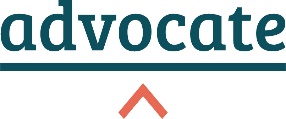 